5. třída – Distanční výuka 24. 11. 2020Matematika PS 22 – vypočítej příklady v pravém sloupci.Český jazykProcvičování – ústně.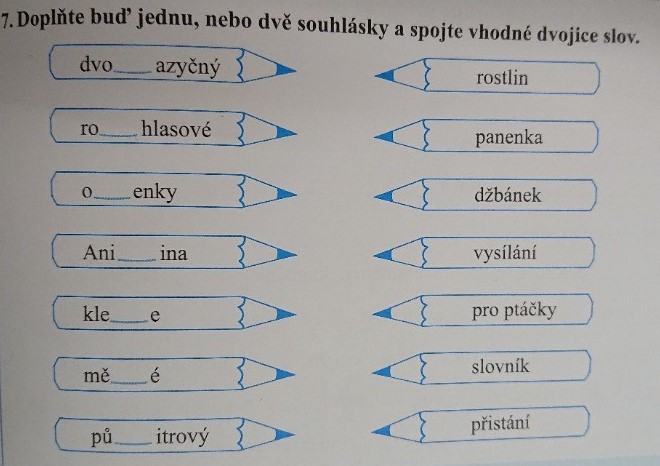 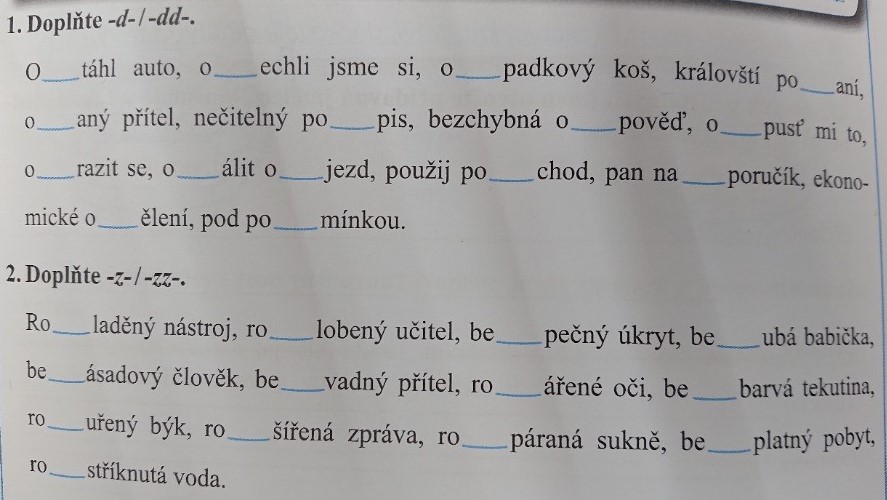 Zdvojené souhlásky – do školního sešitu přepiš cvičení. Vyber jednu z možností v závorce. Pošli ke kontrole. Mě_ý (k/kk) tvaroh, babi _ (č/čč)in vnouček, heb_ á (k/kk) srst, brzi_ko (č/čč) přijedu, pů_itr (l/ll) mléka, ra_i (c/cc) poletují, vy_í (š/šš) než já, hlub_í (š/šš) studna, vítr se uti__il (š/šš), jádro v pe_e (c/cc), hlemýžď je mě_ýš (k/kk), nejti_í (š/šš) šepot.Anglický jazyk1.+ 2. skupinaEnglish – zapiš si do sešitu (datum) 24th NovemberWhat programmes do you like?		I like quizzes.What´s your favourite programme?		It´s Máme rádi Česko.What channel is it on?			It´s on Prima.What time is it on?				It´s on at 20.15.Vocabulary – zapiš si věty do sešitu (slovíčka).What programmes do you like?		Jaké pořady máš/máte rád/rádi?What´s your favourite programme?		Jaký je tvůj/váš oblíbený pořad?What channel is it on?			Na jakém je kanálu?What time is it on?				V kolik je to hodin?Uč 40 – přečti si rozhovor v bublinách, obměňuj slova podle televizního programu (obrázek nahoře).Vlastivěda Zdravím vás, milí páťáci, dnes budeme pokračovat v tom osamostatňování Čechů… V učebnici je to na str. 36 – 37.Do sešitu si, prosím, zapište: Nadpis: 1. světová válkaČeši usilovali o rozšíření svých práv, ale vše se změnilo válkouválka vypukla v červenci 1914, která byla důsledkem sporů o rozdělení světabojovalo Rakousko-Uhersko, Německo a jejich spojenci (Bulharsko, Turecko atd.) proti Velké Británii, Francii, Rusku a Srbskuve válce zahynulo 10 mil. lidí (což je celá dnešní ČR), dalších 20 mil. bylo zmrzačených, bojovalo celkem 28 států a 70 mil. lidí, byla to nejhroznější válka, kterou lidstvo zažiloČeši nechtěli bojovat za „císaře pána a jeho rodinu“, měli bojovat proti Rusům, což byl nám blízký slovanský národ, proto raději často přebíhali do ruského zajetíživot za války se velmi zhoršil, bylo zakázáno vše české – knihy, časopisy, školní učebnice…, mnozí čeští politici byli uvězněnizhoršila se úroveň vzdělání (mnoho učitelů muselo narukovat do války)výroba v továrnách se podřídila válce (muže nahradily ženy a děti)byl zaveden přídělový lístkový systém na potravinymnozí politici emigrovali do zahraničí a bojovali proti Rakousku-Uhersku 
(tzv. zahraniční odboj), nejvýznamnější byli: Tomáš Garrigue Masaryk, Edvard Beneš a Milan Rastislav ŠtefánikProhlédněte si obrázky na str. 36.Tolik pro dnešek, ve čtvrtek to dokončíme…a pak příští týden už se uvidíme naživo. Huráááááá!!! Pokud byste s něčím potřebovali poradit, nebo se na něco zeptat, nebo se jen tak s něčím svěřit, klidně mi napište na: pysnyp@zshlubocky.cz. Váš učitel a ředitelAngličtina 524. 11. toto  je v podstatě záznam toho, co se dělalo. Dnes: WB str. 39 – 4 BINGO – on-line procvičení: What time is ….on?It´s on … And what channel is it on? It´s on channel… WB srov. 39/cv. 5 + 6 – on-line dle poslechu podívejte se na TEAMS – soubory – What´s on TV? PRO VŠECHNY Zápis do sešitu 24th November What programmes do you like?I like quizzes. What´s your favourite programme?It´s Máme rádi Česko. What channel is it on?It´s on Prima. What time is it on?It´s on at 20.15. Zápis do slovníčku What programmes do you like?Jaké pořady máš/máte rád/rádi? What´s your favourite programme?Jaký je tvůj/váš oblíbený pořad? What channel is it on?Na jakém je kanálu? What time is it on?V kolik je to hodin? HW není – budete mít ty zápisy, zkontrolujeme po nástupu do školy See you soon!!! Hodně zdaru při práci.      Kdybyste cokoli potřebovali, pište. Mgr. Jarmila Morkesová morkesovaj@zshlubocky.cz